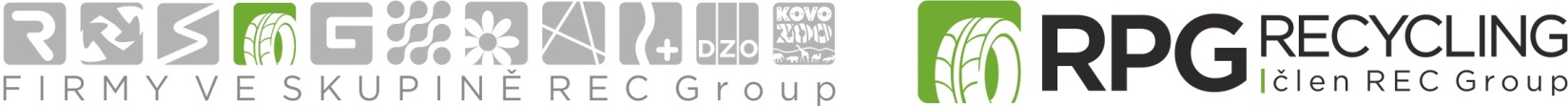 Politika kvality a environmentální politikaVize: Být nejvýznamnější firmou v oblasti recyklace pneu v rámci celé ČR(v roce 2025 zpracovat 50 tisíc tun pneu)Strategické cíle k naplnění vize:udržovat dobré vztahy s dodavateli pneu a odběrateli výrobků, získávat nové významné zákazníkyrozšířit výrobní a skladovací kapacityzajistit neustálé vzdělávání a osobní rozvoj pracovníků hledat a zkoušet nové technologie zpracování a možnosti kompletního využití všech složek, vznikajících ze zpracování pneumatikv rámci skupiny REC se aktivně podílet na programech a akcích, spojených s neustálým vývojem a rozšiřováním aktivit zaměřených na komplexní řešení služeb v oblasti nakládání s odpady, a na ekologickém vzdělávání veřejnostiVedení společnosti zavazuje k:osobní angažovanosti a aktivnímu přístupu k naplnění vize společnosti, plnění požadavků právních přepisů a ostatních závazných povinností,neustálému zlepšování systému environmentálního managementu a zvyšování environmentální výkonnosti.Vedoucí pracovníci se budou aktivně podílet na plnění strategických cílů, rozvoji společnosti a ochraně životního prostředí. Svým příkladem povedou ostatní zaměstnance. Od všech zaměstnanců společnosti se očekává důsledné dodržování stanovených postupů, vysoká disciplinovanost a úroveň práce, aktivní přístup při podávání podnětů na zlepšování.V Uherském Brodě, dne 29. 1. 2021	Pavel Hartman	výkonný ředitel